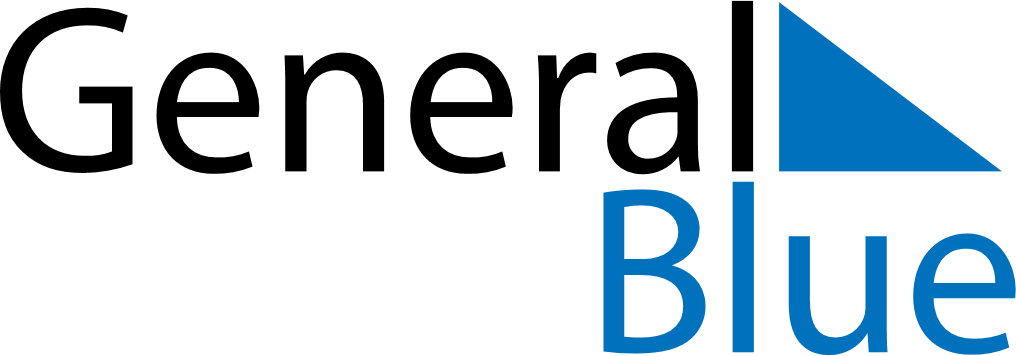 October 2025October 2025October 2025KenyaKenyaSundayMondayTuesdayWednesdayThursdayFridaySaturday1234567891011Moi Day1213141516171819202122232425Mashujaa Day262728293031